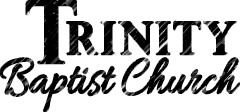 …and so much the more, as ye see the day approaching. September 4th, 2022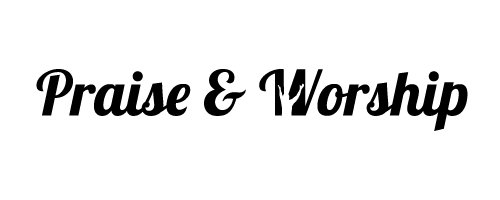 Pg. 266 -  Jesus Never Fails (Stand)Pg. 388 – Did You Think to Pray? (Stand)*Announcements*Offering & TithesPg. 387 – Near to the Heart of God (Stand)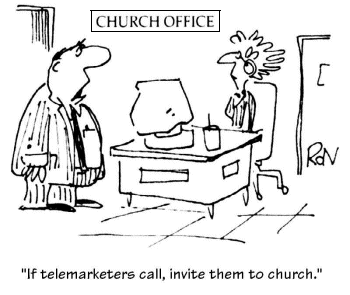 *Invitation – Pg. 299 – Have You Any Room for Jesus? (Stand)Sept Happenings: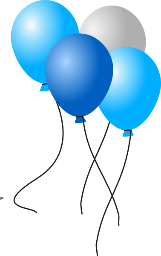 *6th – Happy birthday to David Harrell! *Church Picnic –Today, 3 pm to 9 pm.  Chatlain Park; 6300 Carter St, Shawnee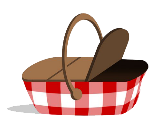 Enjoy a time of sweet fellowship & good food! *Ladies Apple Picking – Sat., 15th at Taylor Family Orchard; 1 Crawford Lane in Liberty; Meet at church at 9 am; bring a sack lunch. 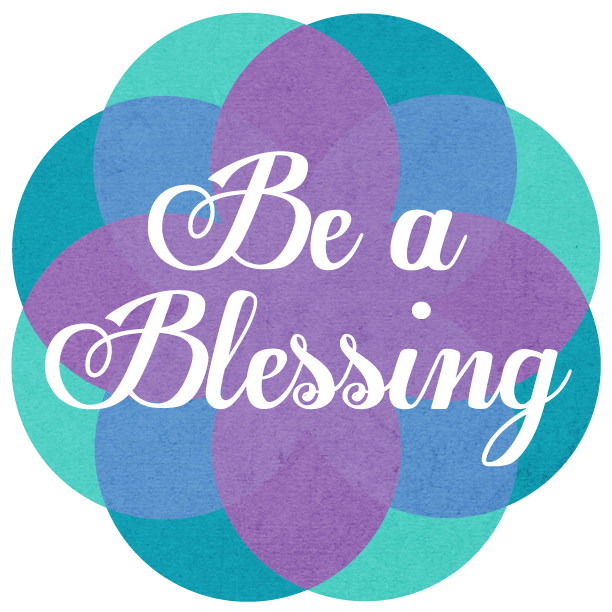 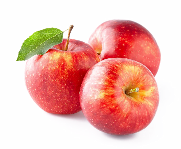 How to Be a Blessing to Others?To be a blessing to others is to follow in Jesus’ example: to love and care for others, help, and serve others, and be an example of God’s love so that others can follow.